Όνομα:…………………………. Ημερομηνία:………………….. ΜΑΘΗΜΑΤΙΚΑ: Φυσικοί ΑριθμοίΒάζω το σύμβολο της ανισότητας () στα κενά: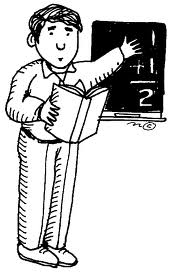 9.009.531.788	 .......... 501.980.7881.001.115	 ......... 	1.001.2152.065.015	 ......... 	2.055.0156.562.007	 ..........	 6.662.0079.117.027	 ......... 	9.107.127Γράφω τους αριθμούς που έχουν:2 ΕΕ + 7 ΜΕ + 5 ΕΧ +2 ΔΧ + 7 Δ 	= ....................................................................8 ΔΕ + 2 ΕΧ + 6 ΔΧ + 9 ΜΧ + 4 Μ 	= ....................................................................2 ΔΕ + 5 ΜΕ + 5 ΕΧ + 2ΜΧ + 6Δ 	= ....................................................................5 ΕΧ + 1 Μ                                    	= ....................................................................9 ΜΧ + 9 Δ + 9 Μ                        	= ....................................................................Συμπληρώνω τον παρακάτω πίνακα:Πρόβλημα: Ένας  έμπορος αυτοκινήτων πούλησε 10 αυτοκίνητα πολυτελείας αξίας 28.685 € το καθένα και 20 αυτοκίνητα οικογενειακά αξίας 13.568 € το καθένα. Πόσα χρήματα εισέπραξε συνολικά;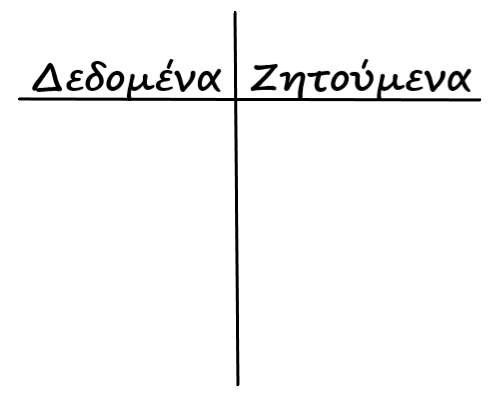 Απάντηση:…………………………………………………………………………………………………………………ΠΜΕ99.000.0005.009.000500.0009.999.999310.900.000